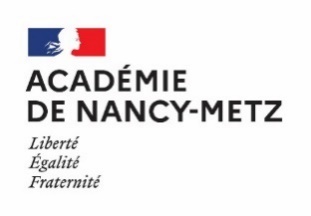                   		      ANNEXE B.0                                                                      										Rentrée 2022Résultats annuelsPassage en classe supérieureFiche à transmettre par mail à l’organisateur de l’appel.NOM : …………………………………………………..Prénom : …………………………………Classe : ……………………..Matières(compléter)MoyennesMoyennesMoyennesMoyennesMoyennesMoyennesMatières(compléter)Trimestre 1Trimestre 1Trimestre 2Trimestre 2Trimestre 3Trimestre 3Matières(compléter)ÉlèveClasseÉlèveClasseÉlèveClassePoints d’appuiObstacles